Stuhlpflicht für Zuschauer bei Fußballspielen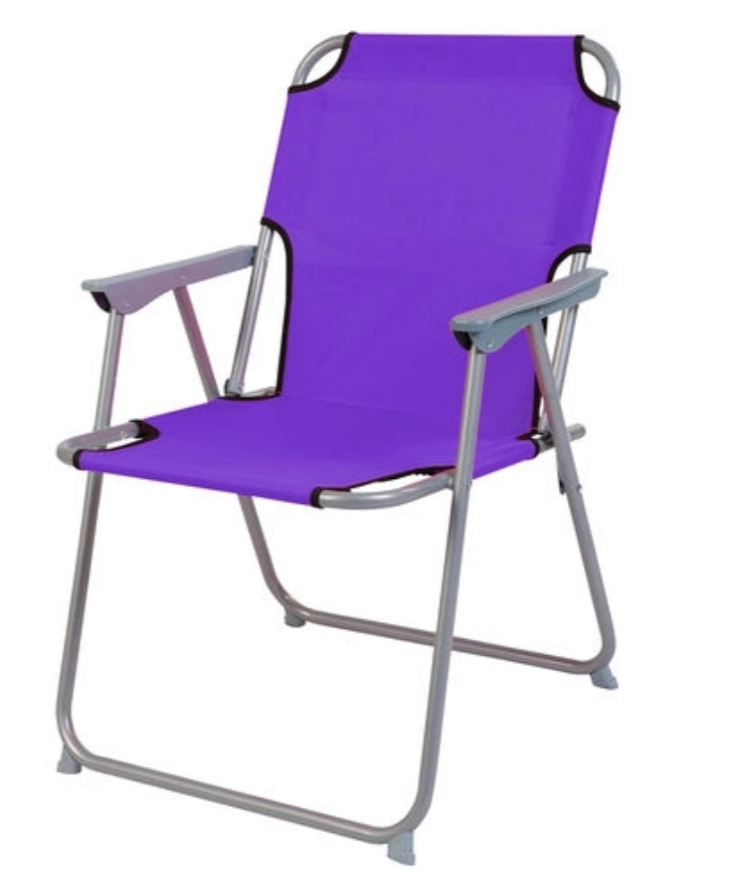 Bitte bringt zu jedem Spiel Euern eigenen Stuhl mit.DANKE !!